НАКАЗ «БЛАГОУСТРОЙСТВО ДВОРОВОЙ ТЕРРИТОРИИ ПО ПР. Б. ХМЕЛЬНИЦКОГО, 124»Поступил во время предвыборной кампании в сентябре 2020 года от жителей избирательного округа №18 Белгорода Егорову Максиму Евгеньевичу.Исполнен в 2021 году.Работы по благоустройству были выполнены в рамках федерального проекта «Формирование комфортной городской среды» и партийной инициативы «Наше общее дело». Финансирование составило 7 млн рублей. Депутат по избирательному округу №18 Максим Егоров:- Ремонт этого двора был завершен одним из первых в 2021 году. Территория видовая – каждый проходящий вдоль проспекта Богдана Хмельницкого замечает похорошевший двор. Мамы оценили новые детские площадки, детвора занимается спортом на новых турниках и тренажерах, старшее поколение отдыхает вечерами на скамейках, общается. Зрительно двор даже стал больше и, конечно, уютнее.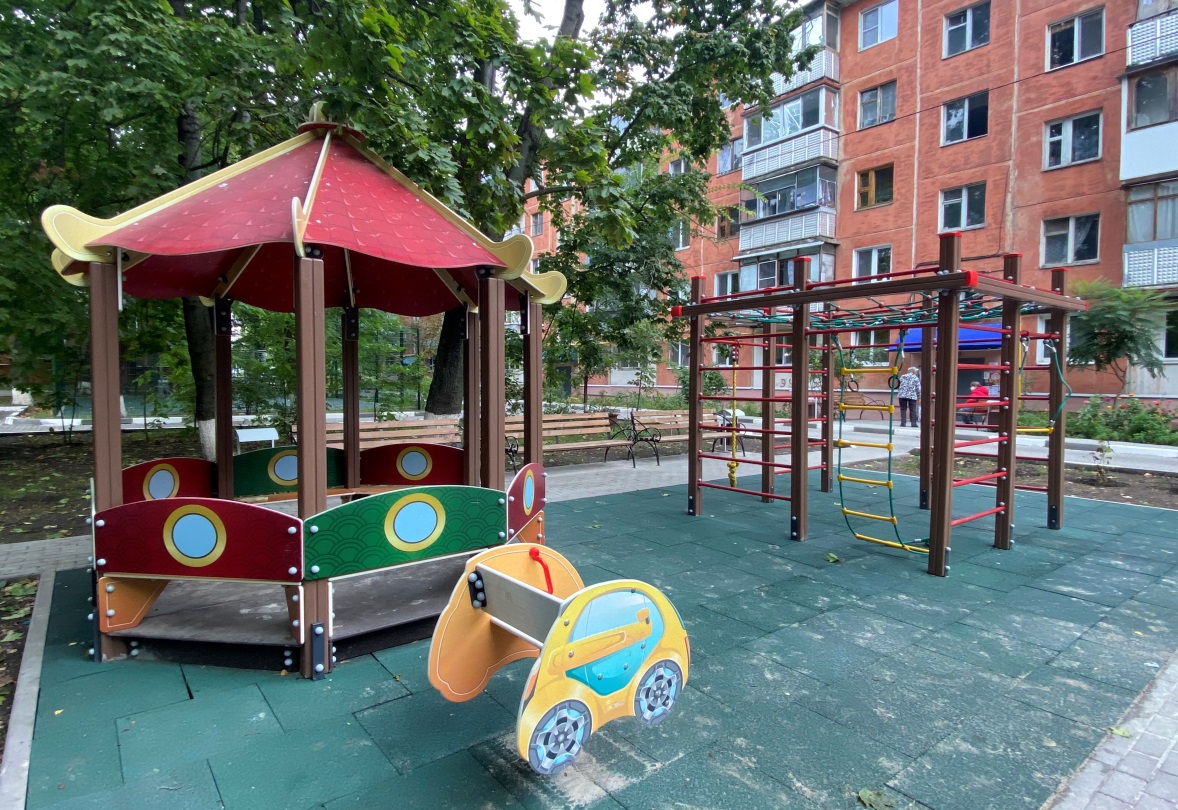 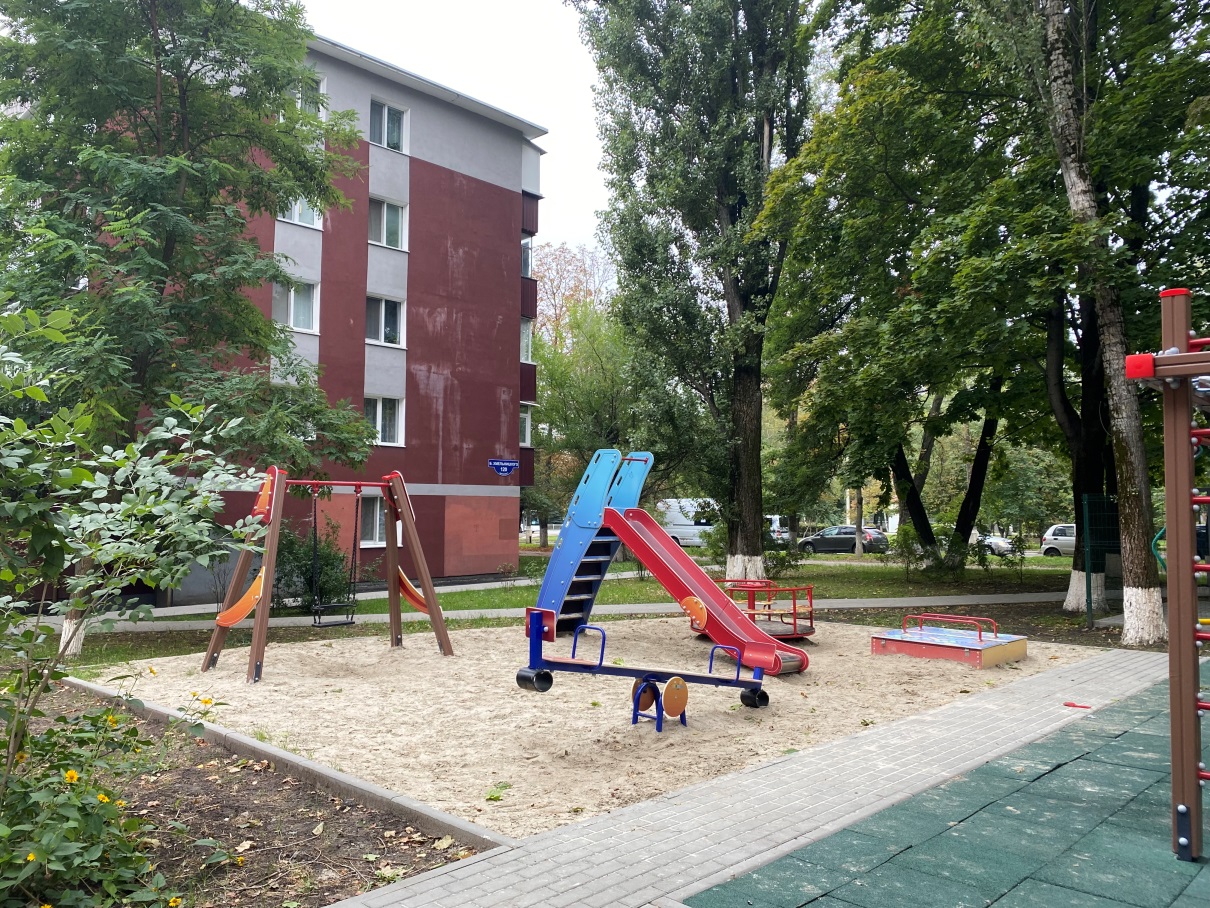 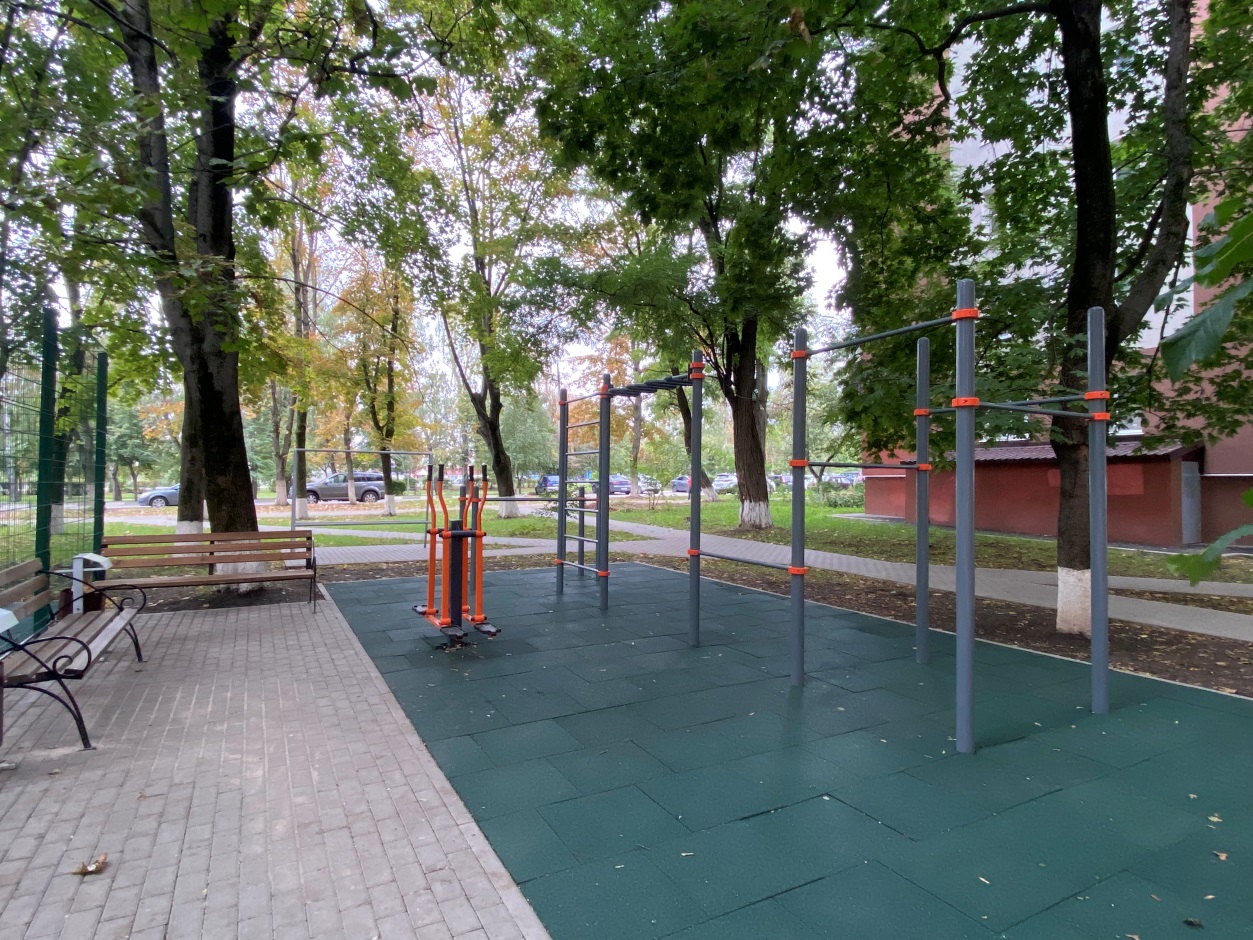 